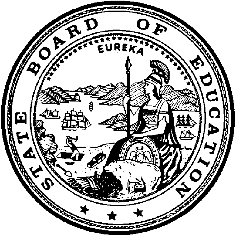 California Department of EducationExecutive OfficeSBE-005 (REV. 1/2018)General WaiverCalifornia State Board of Education 
July 2021 Agenda
Item #W-01SubjectRequests by two local educational agencies to waive portions of California Code of Regulations, Title 5 Section 11963.6, relating to the submission of and action on determination of funding requests regarding nonclassroom-based instruction.Waiver NumbersMonterey County Office of Education 7-4-2021Tracy Joint Unified School District 2-4-2021Type of ActionAction, ConsentSummary of the IssueTwo local educational agencies (LEAs) are requesting, on behalf of the charter schools identified in Attachment 1, that the California State Board of Education (SBE) waive portions of California Code of Regulations, Title 5 (5 CCR) Section 11963.6 in order to allow the charter schools to request a nonclassroom-based funding determination after the regulatory deadline.The charter schools listed in Attachment 1 failed to submit a determination of funding request by the regulatory deadline, thereby making the requests retroactive. If the waivers are approved by the SBE, the SBE may then act on the schools’ retroactive funding determination requests.Authority for WaiverCalifornia Education Code (EC) Section 33050RecommendationApproval:  YesApproval with conditions:  NoDenial:  NoThe California Department of Education (CDE) recommends that the SBE approve the requests by the two LEAs to waive portions of 5 CCR Section 11963.6(c) relating to the submission deadline in order to allow the charter schools listed in Attachment 1 to submit a retroactive determination of funding request for the specified fiscal years.Approval of these waiver requests will allow the SBE to consider the retroactive determination of funding requests from these schools at a separate meeting. A retroactive request without an approved waiver may not be considered by the SBE, and a charter school’s nonclassroom-based average daily attendance (ADA) may not be funded for the affected fiscal years.Summary of Key IssuesEC sections 47612.5 and 47634.2 established the eligibility requirements for apportionment funding for charter schools that offer nonclassroom-based instruction. The statutes specify that a charter school may receive apportionment funding for nonclassroom-based instruction only if a determination of funding is made by the SBE. The CDE reviews a charter school’s determination of funding request and presents it for consideration to the Advisory Commission on Charter Schools, pursuant to relevant 5 CCR.Pursuant to 5 CCR Section 11963.6(c), any determination of funding request approved by the SBE for an existing nonclassroom-based charter school must be prospective (not for the current year) and in increments of a minimum of two years and a maximum of five years in length. The funding determination request must be submitted by February 1 of the fiscal year prior to the year the funding determination will be effective.The charter schools listed in Attachment 1 are requesting to submit determination of funding requests after the submission deadline, thereby making the requests retroactive.Open Door Charter (charter #2091)The Monterey County Office of Education, on behalf of Open Door Charter, has requested for a portion of 5 CCR Section 11963.6(c) relating to the submission deadline to be waived. The Monterey County Office of Education cites the reason the charter school missed the submission deadline as being the school was unaware that it was required to submit the nonclassroom-based funding request.Tracy Independent Study Charter (charter #2090)The Tracy Joint Unified School District, on behalf of Tracy Independent Study Charter, has requested for a portion of 5 CCR Section 11963.6(c) relating to the submission deadline to be waived. The Tracy Joint Unified School District cites the reason the charter school missed the submission deadline as being the school was unaware that it was required to submit the nonclassroom-based funding request.Demographic InformationThe Monterey County Office of Education is requesting a waiver for Open Door Charter, which serves a student population of 40 and is located in an urban city in Monterey County.The Tracy Joint Unified School District is requesting a waiver for Tracy Independent Study Charter, which serves a student population of 229 and is located in a suburban city in San Joaquin County.Because this is a general waiver, if the SBE decides to deny the waiver, it must cite one of the seven reasons in EC Section 33051(a), which is available at http://leginfo.legislature.ca.gov/faces/codes_displaySection.xhtml?lawCode=EDC&sectionNum=33051.Summary of Previous State Board of Education Discussion and ActionThe SBE has approved similar waiver requests regarding retroactive funding determination requests for charter schools that offer nonclassroom-based instruction.Fiscal AnalysisApproval of these waiver requests will allow the SBE to consider the charter schools’ determination of funding requests at a separate meeting. Approval of the determination of funding requests by the SBE will allow the charter schools’ nonclassroom-based ADA to be funded at the specified percentages and for the specified fiscal years.AttachmentsAttachment 1: Nonclassroom-Based Funding Determination Deadline Waiver (1 Page)Attachment 2: Monterey County Office of Education General Waiver Request 7-4-2021 (2 Pages). (Original waiver request is signed and on file in the Waiver Office.)Attachment 3: Tracy Joint Unified School District General Waiver Request 2-4-2021 (2 Pages). (Original waiver request is signed and on file in the Waiver Office.)Attachment 1: Nonclassroom-Based Funding Determination Deadline WaiverCalifornia Education Code sections 47612.5 and 47634.2Created by California Department of Education
April 2021Attachment 2: Monterey County Office of Education General Waiver Request 7-4-2021California Department of EducationWAIVER SUBMISSION - GeneralCD Code: 2710272Waiver Number: 7-4-2021Active Year: 2021Date In: 4/16/2021 11:47:42 AMLocal Education Agency: Monterey County Office of EducationAddress: 901 Blanco Cir.Salinas, CA 93912Start: 7/1/2021End: 6/30/2022Waiver Renewal: NPrevious Waiver Number:Previous SBE Approval Date: Waiver Topic: Charter School ProgramEd Code Title: Nonclassroom-Based FundingEd Code Section: Title 5 CCR Section 11963.6(c)Ed Code Authority: 33050Education Code or CCR to Waive: (c) Any determination of funding request approved by the State Board of Education for an existing nonclassroom-based charter school from the 2006-07 fiscal year forward shall be prospective (not for the current year), in increments of a minimum of two years and a maximum of five years in length. [Beginning with the 2007-08 fiscal year, nonclassroom-based charter schools that had a funding determination in the prior year must submit a funding determination request by February 1 of the fiscal year prior to the year the funding determination will be effective, when a new request is required under these regulations.]Outcome Rationale: Monterey County Office of Education is requesting, on behalf of Open Door Charter School, that the California State Board of Education waive a portion of the CCR, Title 5 Section 11963.6, in order to allow the charter school to request a nonclassroom-based funding determination for the respective time period, 7/1/2021-6/30/2022.  We were not aware that we missed the deadline for filing until after the deadline date.Student Population: 40City Type: UrbanPublic Hearing Date: 4/14/2021Public Hearing Advertised: Physically posted at the Monterey County Office of Education and Alternative Education buildings and posted on the Open Door Charter webpage.Local Board Approval Date: 4/14/2021Community Council Reviewed By: School Site CouncilCommunity Council Reviewed Date: 3/25/2021Community Council Objection: NCommunity Council Objection Explanation:Audit Penalty Yes or No: NCategorical Program Monitoring: NSubmitted by: Mr. Chris DeversPosition: Senior DirectorE-mail: cdevers@montereycoe.orgTelephone: 831-784-4224Fax: 831-758-9410Bargaining Unit Date: 03/19/2021Name: Monterey County Office of Education Teachers AssocRepresentative: Melanie CrallTitle: PresidentPhone: 831-755-0300Position: SupportComments:Attachment 3: Tracy Joint Unified School District General Waiver Request 2-4-2021California Department of EducationWAIVER SUBMISSION - GeneralCD Code: 3975499Waiver Number: 2-4-2021Active Year: 2021Date In: 4/2/2021 3:54:23 PMLocal Education Agency: Tracy Joint UnifiedAddress: 1875 West Lowell Ave.Tracy, CA 95376Start: 7/1/2021End: 6/30/2022Waiver Renewal: NPrevious Waiver Number:Previous SBE Approval Date:Waiver Topic: Charter School ProgramEd Code Title: Nonclassroom-Based FundingEd Code Section: 5 CCR Nonclassroom-Based Funding 11963.6 (c)Ed Code Authority: 33050Education Code or CCR to Waive: Tracy Unified School District (TUSD) on behalf of Tracy Independent Study Charter School (TISCS) requests to waive portions of the California Code of Regulations, Title 5, Section 11963.6 (c), relating to the submission and action on determination of funding requests regarding non-classroom based instruction.Outcome Rationale: This waiver request is necessary as this is TISCS first year of operation and they were unaware that a non-classroom based (NCB) funding determination form was expected to be completed and turned in by February 1, 2021.Student Population: 229City Type: SuburbanPublic Hearing Date: 3/23/2021Public Hearing Advertised: The hearing was advertised on the TUSD district website and board meeting agenda 72 hours in advance.Local Board Approval Date: 3/23/2021Community Council Reviewed By: Tracy Unified School Board and TISCS Advisory CommitteeCommunity Council Reviewed Date: 3/22/2021Community Council Objection: NCommunity Council Objection Explanation:Audit Penalty Yes or No: NCategorical Program Monitoring: NSubmitted by: Ms. Tania SalinasPosition: Director of State and Federal ProgramsE-mail: tsalinas@tusd.netTelephone: 209-830-3210 x1051Fax:Bargaining Unit Date: 04/01/2021Name: California School Employees AssociationRepresentative: Carl WaltersTitle: Labor Relations RepresentativePhone: 209-598-5273Position: NeutralComments:Bargaining Unit Date: 03/24/2021Name: Tracy Educators AssociationRepresentative: Jacqui NottTitle: President, Tracy Educators AssociationPhone: 209-814-2676Position: SupportComments:Waiver NumberLocal Educational Agency (Charter Authorizer)Charter School and Charter NumberFirst Year of OperationPeriod of RequestPublic Hearing and Local Board Approval DatePublic Hearing AdvertisementSchool Site Council/Advisory Committee Position7-4-2021Monterey County Office of EducationOpen Door Charter20912020–21Requested:
July 1, 2021 to June 30, 2022Recommended:
July 1, 2021 to June 30, 2022Hearing:
4/14/2021Approval:
4/14/2021Monterey County Office of Education and Alternative Education Buildings and School’s Web PageSchool Site CouncilNo objections2-4-2021Tracy Joint Unified School DistrictTracy Independent Study Charter20902020–21Requested:
July 1, 2021 to June 30, 2022Recommended:
July 1, 2021 to June 30, 2022Hearing:
3/23/2021Approval:
3/23/2021District Web Site and Board Meeting AgendaTracy Joint Unified School District Board and Tracy Independent Study Charter School Advisory CommitteeNo objections